Ray Tellier Midget Football League of West Haven, Inc.West Haven SeahawksOfficial StatementDear Seahawk Family,It is with disappointment that I notify you that the fall Pop Warner football and cheerleading season is being canceled, as recommended by our state department of health. I received a letter from Southern CT Pop Warner today. As you may know, tackle football and competitive cheerleading are defined as “high-risk” sports with regard to the spread of the COVID-19 virus.Pop Warner has announced that they will offer tackle football in the Spring of 2021 (late-March – June 15th) with playoffs and a regional championship. West Haven will participate. We are still awaiting information about a possible competitive cheerleading in the Spring. We will send out updates as we receive them.I want to thank our Board, coaches, parents and most importantly our student athletes for their dedication and hard work during our pre-season conditioning which began on August 3rd. Everyone was great following the safety protocols put in place.Refund Options: Per our refund policy, participants will be offered a 60% refund of their registration fee now or will receive a 100% credit to play Spring football, since we have already paid for reconditioning, new equipment, and insurance. Please contact your coaches if you would like to play in the Spring. We will set up dates to give refunds this week for those who would like one.We worked hard and gave every effort to ensure a football and cheerleading season, but unfortunately that will not be. Thank you for your continued support of the Ray Tellier Midget Football League. Very disappointed but respectfully yours,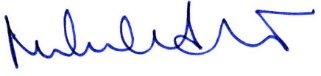 Michael P. LastPresidentWhseahawk1@gmail.comWWW.WESTHAVENSEAHAWK.COM